PRIMITIVESPartie 1 : Primitive d'une fonction 1) DéfinitionExemple :On considère les fonctions  et  définies par :  et Si on dérive , on constate que : .Lorsque , on dit que  est une primitive de .Définition :  est une fonction continue sur un intervalle .On appelle primitive de , une fonction , telle que : Remarque :Dans ces conditions, dire que «  est une primitive de  » revient à dire que «  est la dérivée de  ».Méthode : Démontrer qu’une fonction est une primitive d’une autre Vidéo https://youtu.be/TIo24OoLKio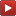 Soit une fonction  définie sur  par . Vérifier que la fonction  définie par   est une primitive de .CorrectionOn dérive la fonction  :Donc :  Et donc  est une primitive de .	2) PropriétéPropriété :  est une fonction continue sur un intervalle .Si  est une primitive de  alors pour tout réel , la fonction  est une primitive de .Démonstration : est une primitive de .On pose ..Donc  est une primitive de .Exemple : En reprenant la méthode précédente, la fonction définie par    est également une primitive de .Méthode : Déterminer la primitive d’une fonction vérifiant une condition Vidéo https://youtu.be/CVJNgZPczksSoit une fonction  définie sur  par .a) Vérifier que la fonction  définie par  est une primitive de .b) Déterminer la fonction  primitive de  telle que .Correctiona)  donc  est une primitive de .b)  est une primitive de  donc  est de la forme , .Comme , on a :D'où .Partie 2 : Calculs de primitive	1) Primitives des fonctions usuelles	2) Linéarité des primitivesPropriété : Si  est une primitive de  et  est une primitive de , alors :-  est une primitive de ,-  est une primitive de  avec  réel.Méthode : Recherche de primitives Vidéo https://youtu.be/Stum4aydtREDans chaque cas, déterminer une primitive  de la fonction .a) 				b) 		  c) d)  	e)         f) 		Correctiona)  donc     	 	b)  donc         		c)  donc       d)  donc :e)  donc        car cos → sinf)  donc        car sin → -cos                                et donc        .Partie 3 : Méthode d’EulerMéthode : Calcul approché d’une primitive par la méthode d’Euler Vidéo https://youtu.be/5Jj6b4AV_AoSoit  la fonction définie sur [1 ; 5] par  .A l’aide de la méthode d’Euler et en prenant un pas de 0,5, déterminer une approximation de la primitive  de la fonction  sur [1 ; 5] tel que : (1) = 0.CorrectionOn utilise l’approximation suivante, nous donnant de proche en proche des valeurs de  :Méthode d’Euler : Le pas est de 0,5 donc  = 0,5.Les valeurs successives  sont donc : 1 ; 1,5 ; 2 ; 2,5 ; 3 ; 3,5 ; 4 ; 4,5 ; 5.- On sait que : (1) = 0.- La méthode d’Euler, nous permet d’écrire :    Soit :   - On poursuit :   Soit :   .- Et on poursuit ainsi de proche en proche en complétant le tableau suivant :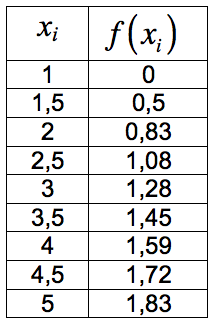 Représentons alors point par point une approximation de  sur [1 ; 5] :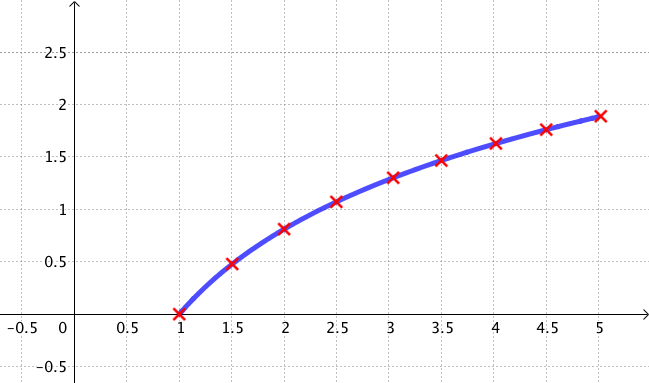 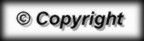 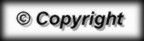 FonctionUne primitive,  ,   